The Scale of the Universe sec.1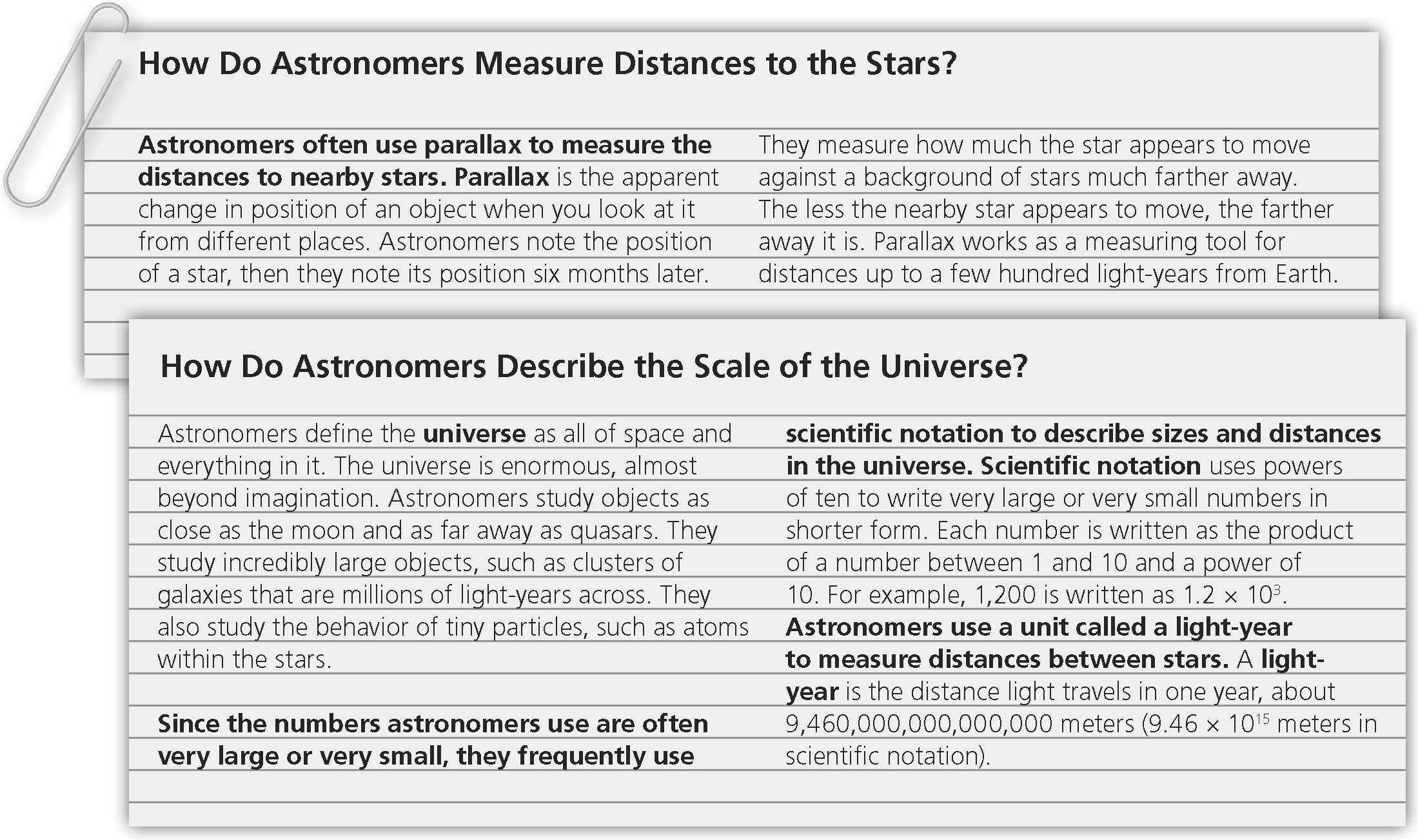 Star Systems and Galaxies sec.2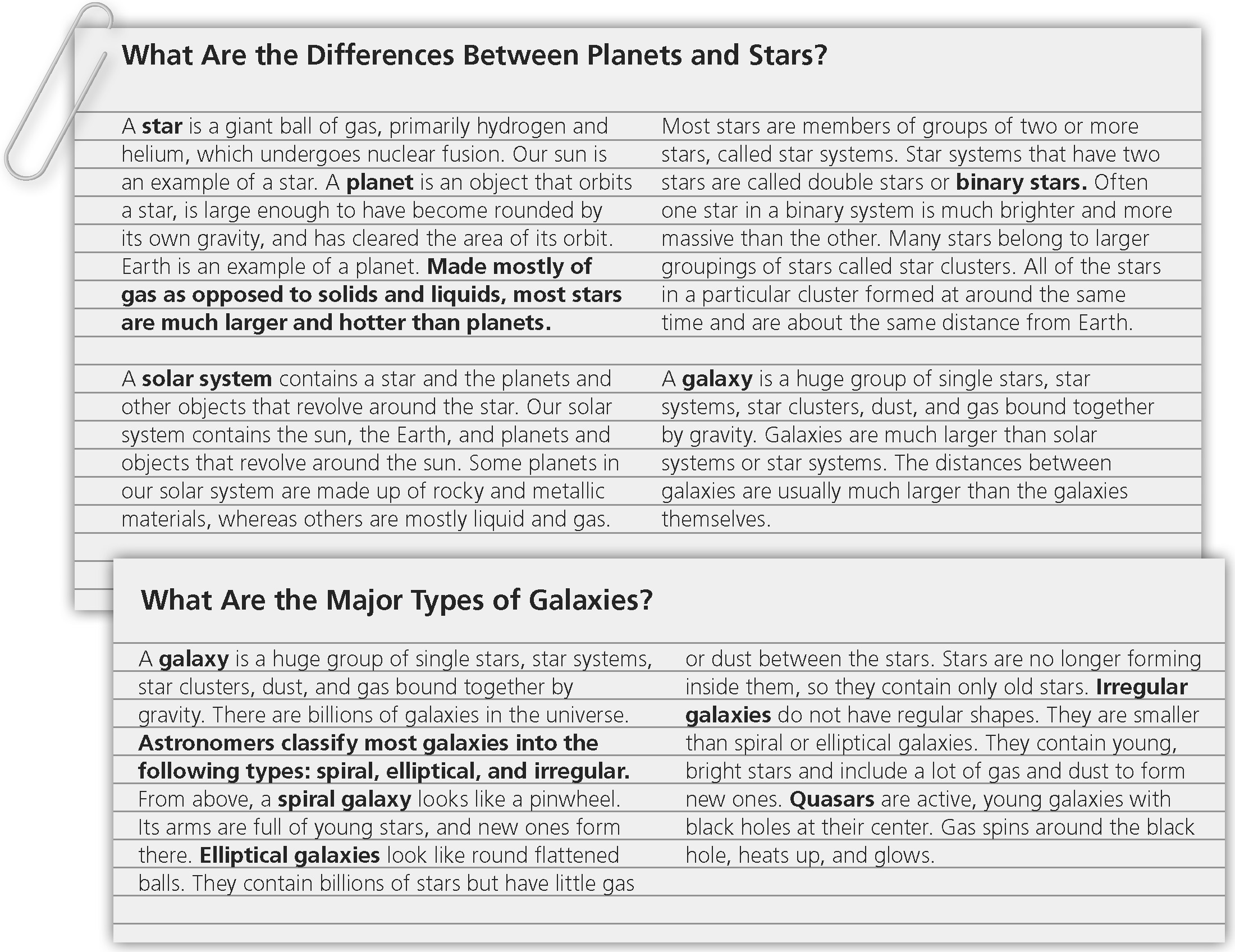 Gravity and Motion sec 3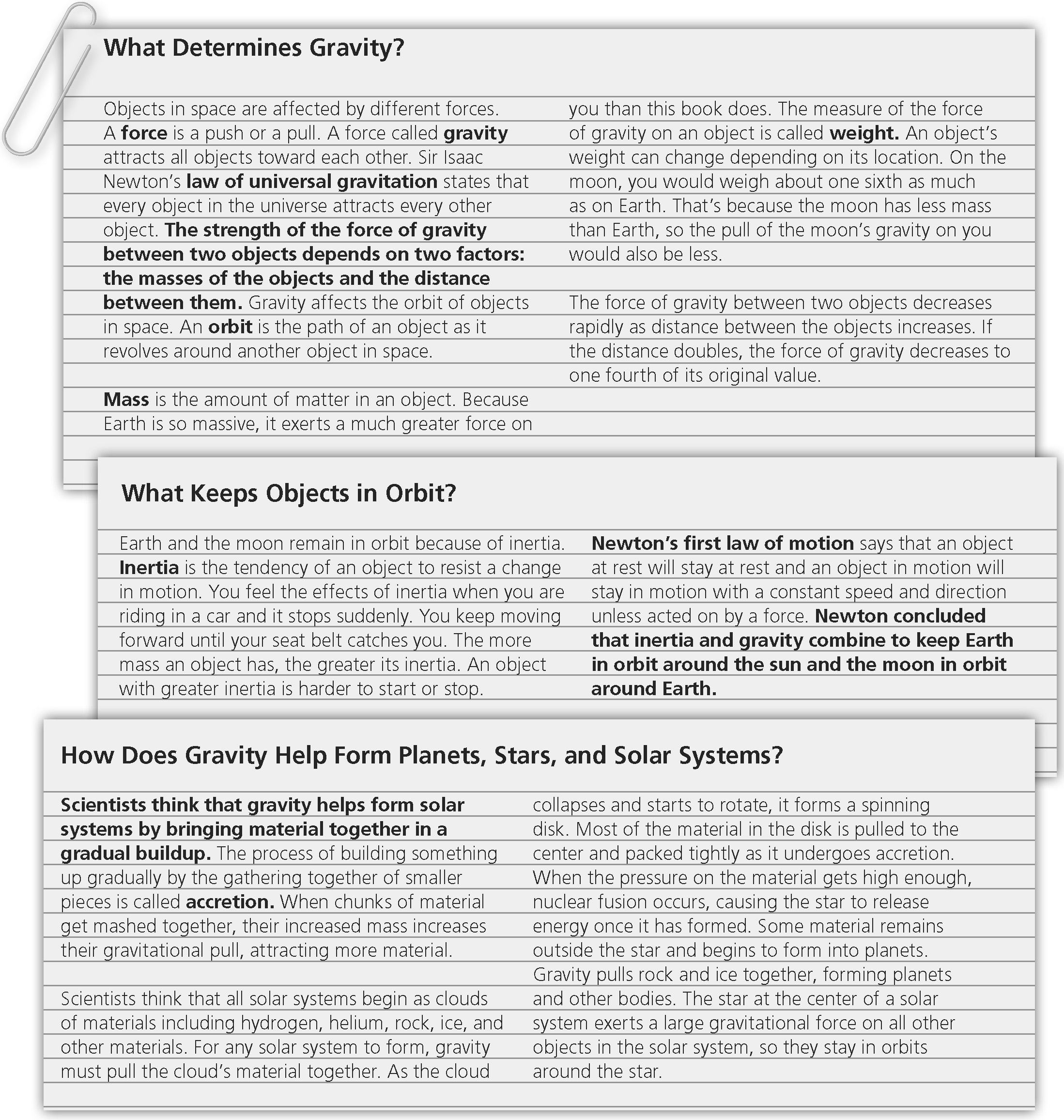 Characteristics of Stars sec 4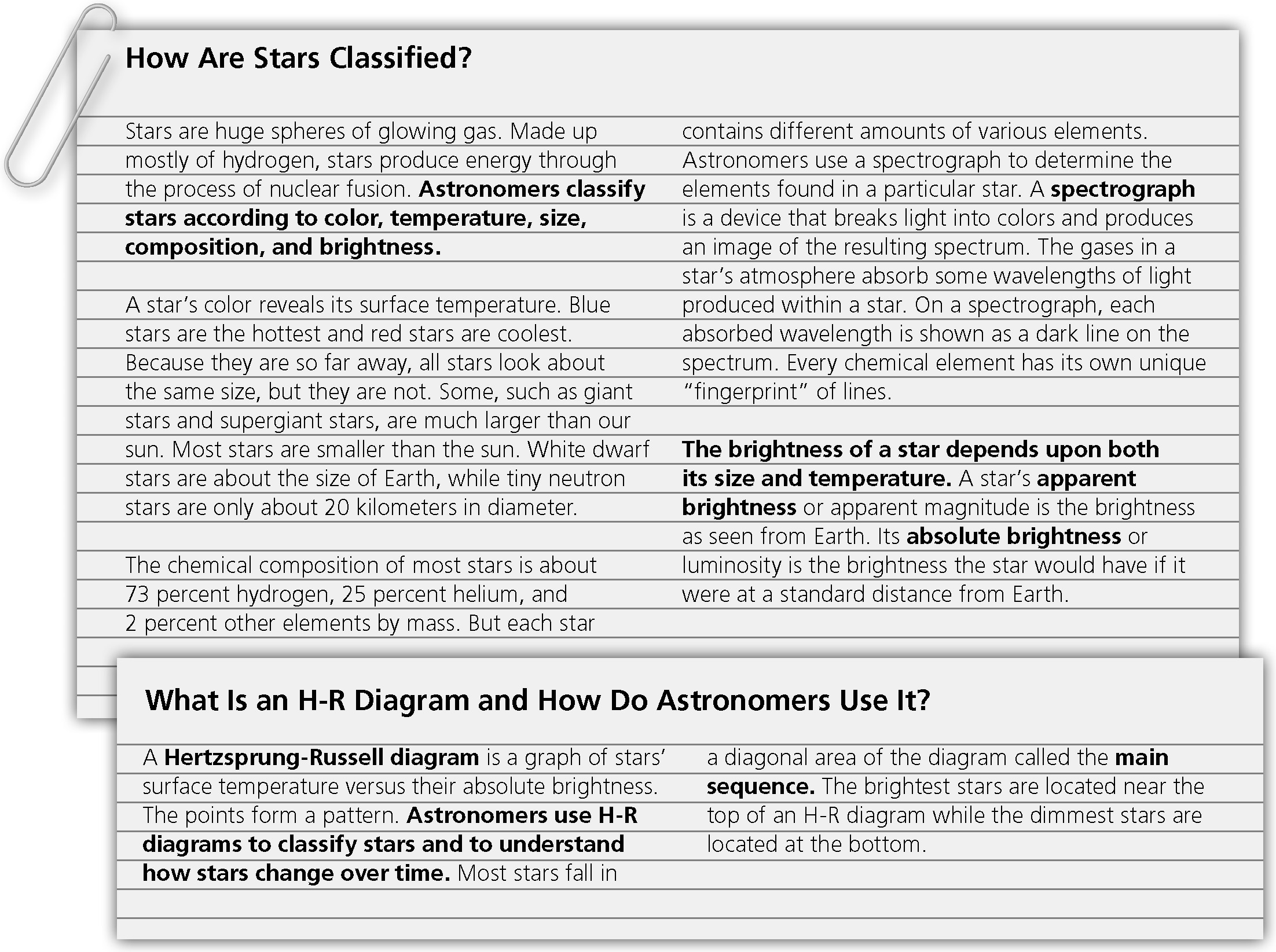 Lives of Stars sec. 5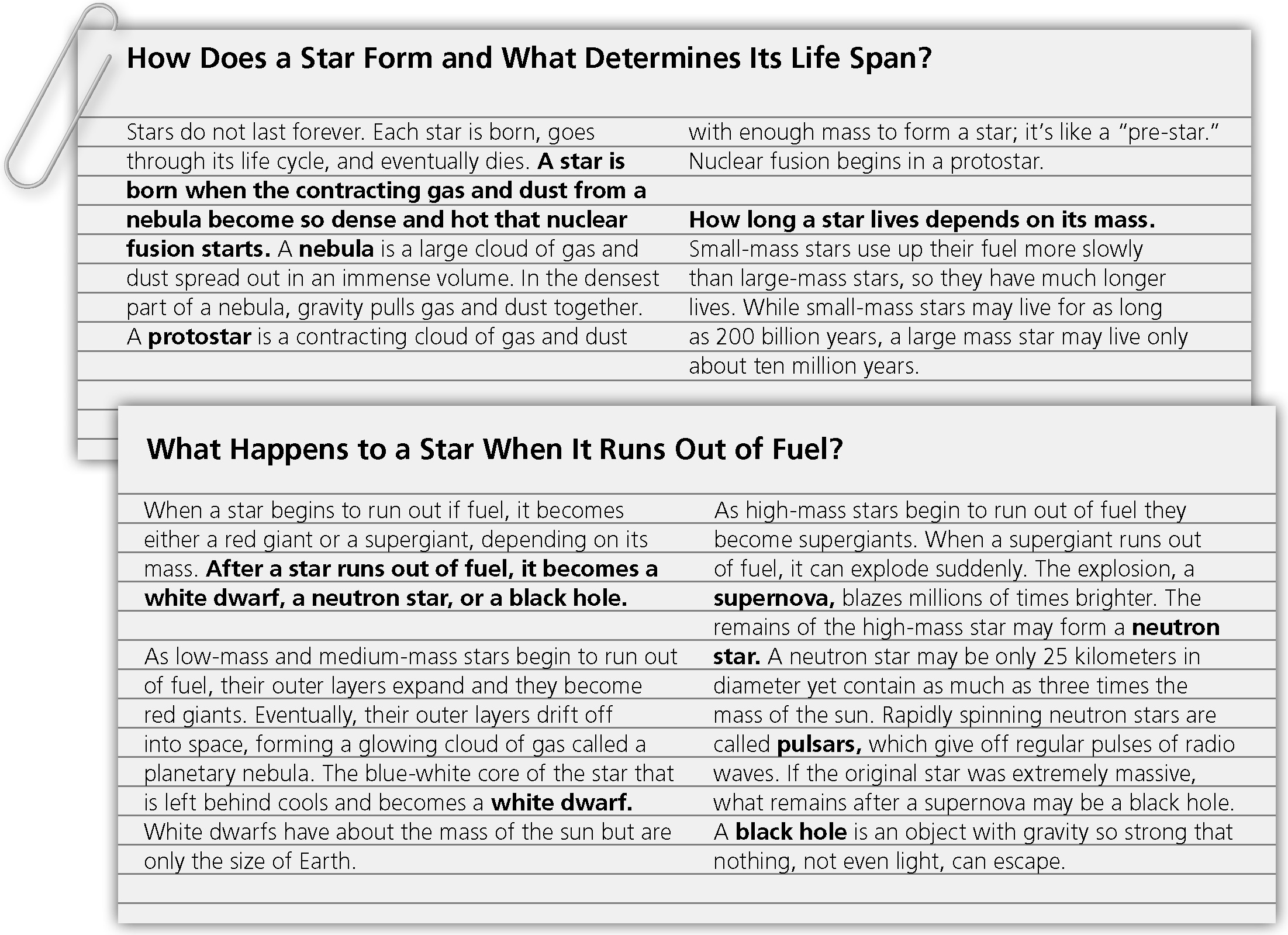 